РОССИЙСКАЯ ФЕДЕРАЦИЯИРКУТСКАЯ ОБЛАСТЬЗАЛАРИНСКИЙ  РАЙОНКазенное учреждение АдминистрацииСеменовского муниципального образованияПОСТАНОВЛЕНИЕОт 15.11.2018 г.	   с.Семеновское                                 №  62 Об утверждении схемы размещения нестационарных торговых объектов на территории Семеновского  муниципального образования на 2019 год	В целях создания условий для улучшения организации и качества торгового обслуживания и обеспечения доступности товаров для населения, упорядочения размещения нестационарных торговых объектов, предоставления равных возможностей субъектам предпринимательской деятельности, соблюдения прав и законных интересов хозяйствующих субъектов, осуществляющих  торговую деятельность на территории Семеновского  МО руководствуясь пунктом 18 части первой статьи 15 Федерального закона от 6 октября 2003 года № 131-ФЗ «Об общих принципах организации местного самоуправления в Российской Федерации»,  статьей 10 Федерального закона от 28 декабря 2009 года  № 381-ФЗ «Об основах государственного регулирования торговой деятельности в Российской Федерации», приказом службы потребительского рынка и лицензирования Иркутской области от 20 января 2011 года № 3-спр «Об утверждении Порядка разработки и утверждения органами местного самоуправления муниципальных образований Иркутской области схемы размещения нестационарных торговых объектов», статьями 22 и 46 Устава Семеновского МОПОСТАНОВЛЯЕТ:1. Утвердить схему размещения нестационарных торговых объектов на территории Семеновского МО на 2019 год,  согласно  Приложения № 1.2. Утвердить графическую схему границ размещения нестационарных торговых объектов на территории Семеновского МО на 2019 год,  согласно  Приложения № 2.3. Рекомендовать хозяйствующим субъектам, независимо от их организационно-правовых форм собственности, осуществляющим торговлю в указанных нестационарных торговых объектах:- организовать медицинское освидетельствование продавцов с оформлением личных медицинских книжек;  - оснастить объекты необходимым торговым и противопожарным инвентарем, оборудованием и санитарной одеждой;-осуществлять торговлю в соответствии с установленными правилами и нормами фитосанитарного и ветеринарного законодательства, с соблюдением правил продажи отдельных видов товаров и законодательства в сфере защиты прав потребителей.4. Настоящее Постановление вступает в силу с 1 января 2019 года.5. Опубликовать данное Постановление в Информационном издании «Семеновский вестник» и разместить на официальном сайте муниципального образования в информационно- телекоммуникационной сети «Интернет».6. Контроль за исполнением данного Постановления оставляю за собой.Глава Семеновского муниципального образования:                                                      В.М.Федяев                                       	          Приложение № 1  	к Постановлению Администрации	                                    Семеновского МО	           от «15»ноября 2018 г. № 62Схемаразмещения нестационарных торговых объектов, размещенных на территорииСеменовского МО на 2019 год                                                                                                                                   Приложение № 2                                                                                                      к Постановлению администрации                                                                                                                                 Семеновского МО                                                                                                                    «15» ноября  2018г. № 62ГРАФИЧЕСКАЯ СХЕМА № 1.1.Размещения нестационарных торговых объектов на территорииСеменовского МОМесто нахождения: Иркутская область, Заларинский район, село Семеновское, улица 40 лет Победы, рядом с магазином Ларионовой Е.М.Ассортимент : Непродовольственные товары, хозтоварыВид нестационарного торгового объекта: место для осуществления торговли ( автолавка, лоток, палатка)Период размещения: весь периодСитуационный план земельного участкаМасштаб 1:5000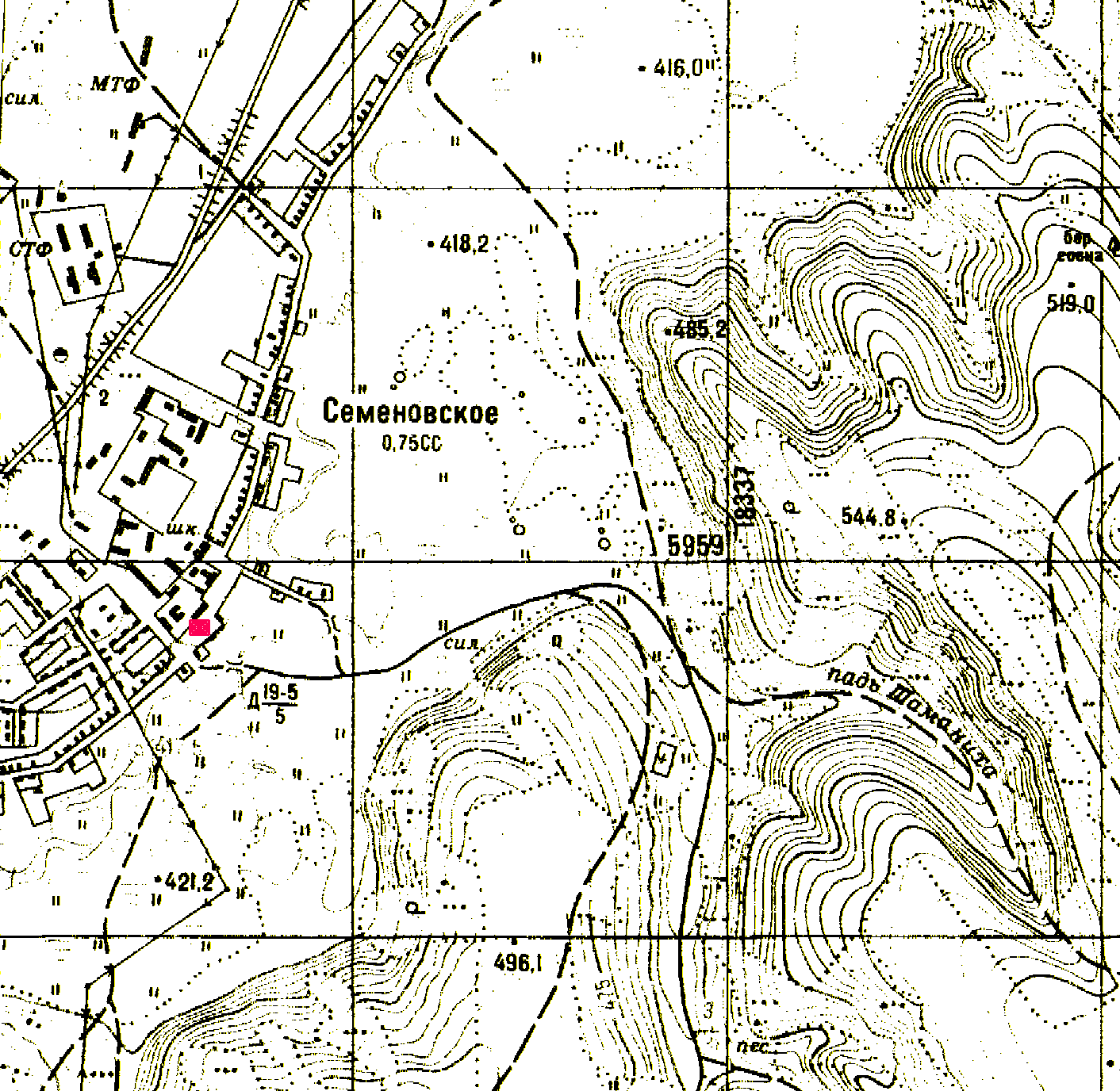            - нестационарные торговые объекты                                   № п\пАдрес расположения ( месторасположения)нестационарного торговогообъектаВиднестационарноготоргового объекта( палатка,киоск,автолавка,лоток идругое)КоличествонестационарныхторговыхобъектовСпециализациянестационарноготоргового объекта( асстортиментреализуемойпродукции)Площадьнестационарноготорговогообъекта,кв.м.етровПлощадьземельногоучастка,кв.метровСобственникземельного участка,на которомрасположеннестационарныйторговый объектСрокпериодразмещениянестационарноготорговогообъекта1234567899	Семеновское муниципальное образование	Семеновское муниципальное образование	Семеновское муниципальное образование	Семеновское муниципальное образование	Семеновское муниципальное образование	Семеновское муниципальное образование	Семеновское муниципальное образование	Семеновское муниципальное образование9.1С.Семеновское, ул.40 летПобеды, рядом с магазиномЛарионовой Е.М.Лоток1Непродовольственныетовары2525Земельный участок расположен на землях населенных пунктов, не прошедших разграниченияВ период с01.01.2019г по31.12.2019г.( по заявкамжителей)